Комунальна установа«Теребовлянський районний методичний кабінет»Конспект уроку музичного мистецтва «Подорож у казку»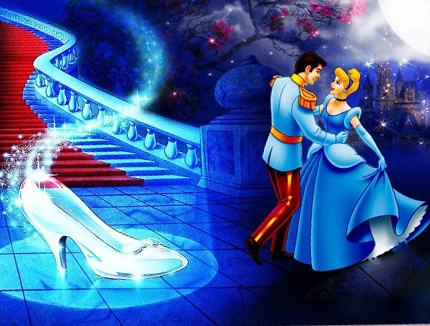 Бавдис А.Й.,вчитель музичного мистецтваСтрусівської санаторної ЗОШ-інтернату2016Мета:навчальна: учити учнів визначати особливості емоційного змісту, засоби музичної виразності, що відіграють вирішальну роль у створенні казкових образів; дати визначення поняття «оркестр»;розвивальна: продовжити формувати ладові уявлення, зорово-слухове сприйняття; розвивати творчі здібності учнів, допомогти їм у музиці відчувати неповторність казкових образів;виховна: виховувати інтерес і любов до музики, пісні, творчої праці, бажання вчитися музики.Музичний матеріал: С. Прокоф’єв «Вальс» (з балету «Попелюшка»); Б. Фільц «Бабусина казка»; поспівка «На засніженім лужку»; А. Філіпенко «Новорічна».
Наочні посібники: нотна хрестоматія; «Музичний віночок. Робочий зошит із музичного мистецтва. 1 клас»; уривок казки «Попелюшка».
Обладнання: комп’ютер; фонохрестоматія.Тип уроку: комбінований урок.Хід урокуУчні заходять до класу під музичний супровід («Вальс» з балету «Попелюшка» С. Прокоф’єва).ОРГАНІЗАЦІЙНИЙ МОМЕНТПеревірка готовності класу до урокуМузичне вітанняАКТУАЛІЗАЦІЯ ОПОРНИХ ЗНАНЬ♦   3 якими казковими героїнями познайомила нас музика на попередньому уроці?
♦   Як називається інструмент, який допоміг нам уявити чарівну фею Драже?МОТИВАЦІЯ НАВЧАЛЬНОЇ ДІЯЛЬНОСТІУчитель. Чи любите ви казки? Звісно, усі діти люблять казки, адже вони — наші улюблені книжки в дитинстві!Як ви вважаєте, чи може музика допомогти краще зрозуміти зміст казки та охарактеризувати її героїв? Мабуть, лише музика допоможе нам це з’ясувати, адже композитори — теж казкарі, але вони розповідають казки особливою мовою — мовою музики.ОСНОВНА ЧАСТИНАУчитель. І знову до нас на урок завітала казка. Яка саме — ви, мабуть, здогадаєтеся самі. Ця дівчина жила з батьком, мачухою та двома її доньками. Мачуха любила своїх доньок та ненавиділа свою падчерку, яку примушувала виконувати всю брудну й важку роботу в домі. У бідної дівчинки навіть не було свого ліжка, і тому вночі вона спала на ящику з попелом.♦   Чи здогадалися ви, що за казка завітала до нас у гості?4.1. Слухання музики
Учитель. Так, це казка про Попелюшку. Попелюшка дуже любила танцювати. А де можна було потанцювати? Звісно, на балу. Попелюшка мала велику мрію — потрапити до королівського палацу на бал. Усе, чого дуже бажаєш, обов’язково здійсниться! Так сталося і з Попелюшкою. Одного разу у палаці короля відбувся бал. Мачуха та її доньки вирушили туди, а Попелюшку залишили вдома. Але добра Фея вирішила нагородити Попелюшку за її добрий характер та працьовитість. Вона перетворила її вбрання на чудову сукню, а її ніжки взула у кришталеві черевички. Гарбуз перетворила на карету, а мишей — на коней. Попелюшка вирушила на бал!Учитель читає уривок з казки Ш. Перро «Попелюшка» — сцену на балу.♦   Який танок виконували Попелюшка та Принц?Послухайте музику — і ви впізнаєте цей танець.Слухання «Вальсу» з балету «Попелюшка» С. Прокоф’єва.♦   Що ви почули у цій музиці?
♦   Які настрої, почуття Попелюшки передає музика? (Робота у зошитах, с. 21.)
♦   Як ви вважаєте, музику виконував один музикант чи їх було багато?  Вправа з ритмотерапії (відтворити ритм вальсу).4.2.   Засвоєння нових знаньЗасвоєння понять (робота у зошитах, с. 21)Оркестр — це велика група музикантів, які грають на різних музичних інструментах.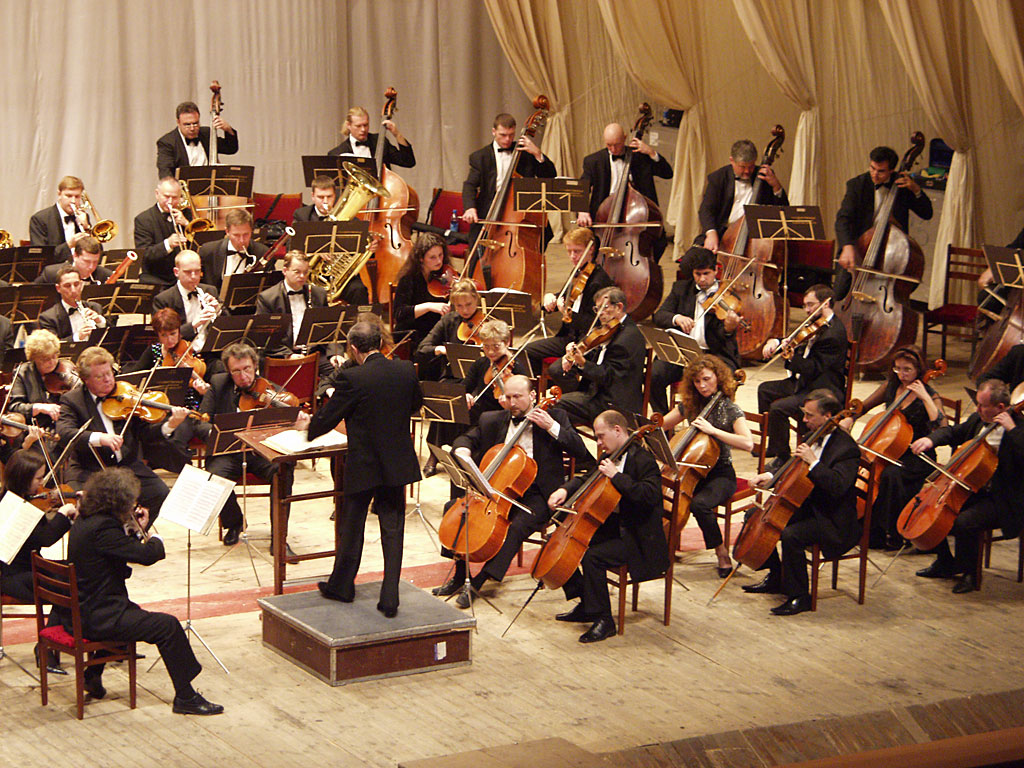 4.3.   Слухання музикиУчитель. Заплющте очі та уявіть, що ви — маленькі принци та принцеси, що ви танцюєте на балу.Повторне слухання музики з пластичним інтонуванням♦   Які казки розповідають вам батьки, дідусі та бабусі?Послухайте музику Б. Фільц «Бабусина казка».♦   Про що розповідає бабуся онукам?Слухання «Бабусиної казки» Б. Фільц♦   Яким є настрій цього музичного твору?4.4.        Вокально-хорова роботаПродовження роботи над поспівкою «На засніженім лужку» з показом руху мелодії рукою (робота у зошитах, с. 21)Учитель. На Новий рік навкруги ялинки діти водять хоровод. Яке ж свято без таночків?! Послухайте пісню «Новорічна» А. Філіпенка.Слухання, розучування та виконання пісні «Новорічна» А. Філіпенка з танцювальними рухами «тарілочка», тупотіння♦   Про який настрій дітей розповіла пісня?Продовження роботи над піснею «Сніжинки» Я. Степового з використанням танцювальних рухів за змістом пісніПідведення підсумків уроківУчитель. Сьогодні на уроці ми з’ясували цікаву річ: музика танцю може допомогти нам перенестися у казковий світ та уявити різні характери героїв.
♦   Як музика зобразила Попелюшку?
♦   На вашу думку, чому саме вальс танцювала Попелюшка на балу?
♦   Чим різниться музика, що зображує казкових героїнь: Попелюшку, фею Драже, Бабу-Ягу?
Учні виходять із класу під музичний супровід (Вальс» з балету «Попелюшка» С. Прокоф’єва).